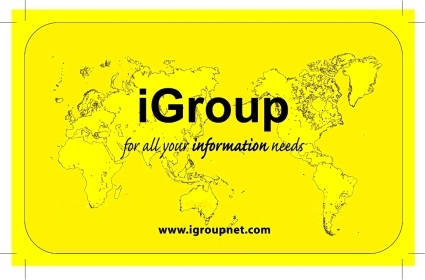 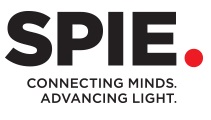 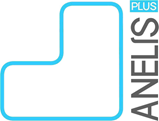 iGroup România împreună cu  Asociaţia Universităţilor, Institutelor de Cercetare – Dezvoltare şi Bibliotecilor Centrale Universitare din România „Anelis Plus”vă oferă o perioadă de acces gratuit la baza de date SPIE Digital Library (optică şi fotonică)SPIE (Societatea Internaţională pentru Optică şi Fotonică) este o societate internaţională non-profit ce deserveşte mai mult de 225000 de cercetători şi studenţi din 150 de ţări.SPIE Digital Library este cea mai mare bază de date din lume de cercetare bazată pe optică.SPIE Digital Library cuprinde:•Peste 400.000  de articole şi capitole de e-book-uri •10 reviste ştiinţifice de înalt nivel •Peste 185 de ebook-uriÎn cadrul acestui trial utilizatorii pot accesa întregul conţinut al SPIE Digital Library (atât colecţia de reviste ştiinţifice, cât şi colecţia de ebook-uri SPIE).Pentru acces, folosiţi adresa: http://spiedigitallibrary.org/Accesul este disponibil pe bază de IP, de pe orice calculator din reţeaua instituţională.Pentru a vă facilita utilizarea bazei de date, vă rugăm să folosiţi Ghidul de utilizare care prezintă metodele de regăsire a informaţiei şi funcţionalităţile bazei de date SPIE Digital Library:http://www.sdlinfo.org/library/documents/DL-User-Guide-v3-2014.pdfAccesul gratuit va fi disponibil pentru o perioadă de 60 de zile, în perioada 7.10 şi 5.12. 2014Pentru detalii suplimentare: Mihai Constantinescu, iGroup Romaniaconstantin.mihai.escu@gmail.com